
EDMUND SPENCE LONG CHEST WITH WAVE FRONT DRAWERSScandinavian, c. 1950EA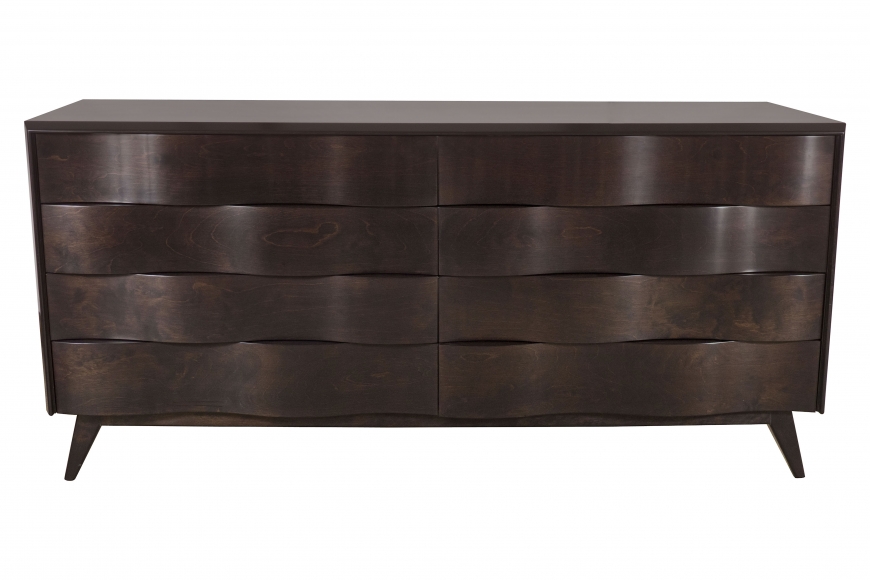 H: 31.25 D: 20  W: 66.25 in.